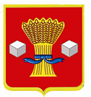 АдминистрацияСветлоярского муниципального района Волгоградской областиПОСТАНОВЛЕНИЕот 07.10.    2021                       № 1765В связи с кадровыми изменениями, во исполнение постановления Правительства Российской Федерации от 25.03.2015 № 272 «Об утверждении требований к антитеррористической защищенности мест массового пребывания людей и объектов (территорий), подлежащих обязательной охране полицией, и форм паспортов безопасности таких мест и объектов (территорий)», руководствуясь положениями Закона РФ от 06.10.2003 № 131-ФЗ «Об общих принципах организации местного самоуправления в Российской Федерации», Уставом Светлоярского муниципального района Волгоградской области,п о с т а н о в л я ю:1. Утвердить форму акта обследования и категорирования места массового пребывания людей в Светлоярском муниципальном районе Волгоградской области (прилагается).  2. Признать утратившим силу постановление администрации Светлоярского муниципального района от 18.03.2021 № 422 «Об утверждении формы акта обследования и категорирования места массового пребывания людей в Светлоярском муниципальном районе в новой редакции.3. Отделу по муниципальной службе, общим и кадровым вопросам администрации Светлоярского муниципального района Волгоградской области (Н.В.Иванова):- направить настоящее постановление для опубликования в районной газете «Восход»;- разместить настоящее постановление в сети «Интернет» на официальном сайте Светлоярского муниципального района Волгоградской области.4. Настоящее постановление вступает в силу после дня его официального опубликования в средствах массовой информации.          5. Контроль за исполнением настоящего постановления оставляю за собой. Врио главы муниципального района                                             Ю.Н.Усков исп. Бурлуцкий А. В.Об утверждении формы акта обсле- дования и категорирования места    массового пребывания людей в Светлоярском муниципальном районе Волгоградской области.